KS1 and 2 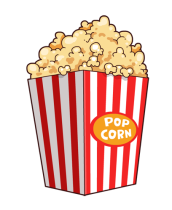 Movie Night	 Friday 31st of March5-7pmEntrance fee- £1Come back in PJ’s or onesies and bring snacks.There will be 3 movies to choose from.Organised by Pupil Voice.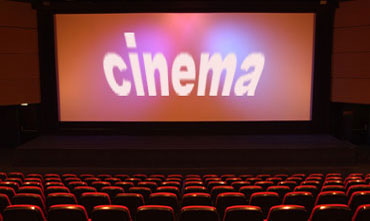 